Сумська міська радаVIIІ СКЛИКАННЯ І СЕСІЯРІШЕННЯ          З метою підвищення якості надання адміністративних послуг через управління «Центр надання адміністративних послуг у м. Суми» Сумської міської  ради,  забезпечення їх відкритості  та доступності  та  запобігання проявам корупції, відповідно до законів України «Про адміністративні послуги», «Про Перелік документів дозвільного характеру», розпорядження Кабінету  Міністрів  України  від  16.05.2014  № 523-р  «Деякі  питання  надання адміністративних послуг органів виконавчої влади через центри надання адміністративних послуг»,  керуючись статтею 25 Закону України «Про місцеве самоврядування в Україні», Сумська міська радаВИРІШИЛА:         1. Доповнити додаток 4 до рішення Сумської міської ради від 24 червня 2020 року № 6997 - МР «Про затвердження переліку адміністративних послуг, які надаються через управління «Центр надання адміністративних послуг          у м. Суми» Сумської міської ради та його територіальні підрозділи» розділом «Послуги пенсійного фонду», виклавши його в наступній редакції згідно  з додатком.        2. Координацію виконання даного рішення покласти на заступника міського голови згідно з розподілом обов’язків.Сумський міський голова						О.М. ЛисенкоВиконавець: Колодка В.О.ЛИСТ РОЗСИЛКИдо рішення Сумської міської ради від 24 грудня 2020 року № 88 - МР«Про внесення змін до рішення Сумської міської ради від 24 червня 2020 року  № 6997- МР «Про затвердження переліку адміністративних послуг, які надаються через управління «Центр надання адміністративних послуг у м. Суми» Сумської міської ради та його територіальні підрозділи»В. о. начальника управління «Центр надання адміністративних послуг у м. Суми»-адміністратор				        В.О.Колодка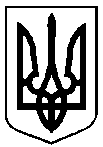 від 24 грудня 2020 року № 88 - МРм. СумиПро внесення змін до рішення Сумської міської ради від 24 червня 2020 року     № 6997- МР «Про затвердження переліку адміністративних послуг, які надаються через управління «Центр надання адміністративних послуг у м. Суми» Сумської міської ради та його територіальні підрозділи»№ з/пНазва підприємства, установи, організаціїПрізвище І.П. керівникаПоштова та електронна адресиНеобхідна кількість примірників рішення СМР1.Управління «Центр надання адміністративних послуг у м. Суми»Стрижова А.В.м. Суми, вул. Горького, 21 сnap@smr.gov.ua12.Керуючий справами виконавчого комітетуПавлик Ю.А.м. Суми, майдан Незалежності, 2pavlik.y@smr.gоv.ua1